ҠАРАР                                                                                                РЕШЕНИЕ                                                                                                                   «02» ноябрь 2020 й.                           №71    	                      «02» ноябрь    2020 г.О подготовке документации по планировкетерритории (проекта планировки и проекта межевания) по объекту «Проектная документация строительства автомобильной дороги Подъезд к ООО СП «Актау»          В  соответствии  со статьями 41, 42, 43, 45  Градостроительного кодекса Российской  Федерации,  рассмотрев  заявление  директора  ООО     «УФАДОРПРОЕКТ» в  г. Уфа, Совет сельского поселения Абдуллинский сельсовет муниципального района Мечетлинский район Республики БашкортостанРЕШИЛ:        1. ООО «УФАДОРПРОЕКТ»   разрешить  разработку  документации  по  планировке   территории   (проекта  планировки и проекта межевания)  по объекту «Проектная документация строительства автомобильной дороги Подъезд к ООО СП «Актау» согласно ситуационному плану (прилагается).        2.Обнародовать настоящее Решение путем размещения на официальном сайте Администрации сельского поселения Абдуллинский сельсовет муниципального района Мечетлинский район Республики Башкортостан        3.Контроль за исполнением настоящего постановления возложить на постоянную комиссию Постоянная комиссия по развитию предпринимательства, земельным вопросам, благоустройству и экологии.Глава сельского поселения                                            Р.Г.Нусратуллин				                                                          БАШ?ОРТОСТАН РЕСПУБЛИКА№ЫМ»СЕТЛЕ РАЙОНЫМУНИЦИПАЛЬ РАЙОНЫНЫ*АБДУЛЛА АУЫЛ СОВЕТЫАУЫЛ БИЛ»М»№Е СОВЕТЫ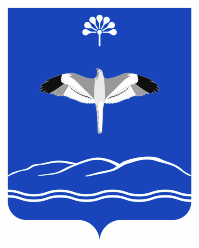 СОВЕТСЕЛЬСКОГО ПОСЕЛЕНИЯАБДУЛЛИНСКИЙ СЕЛЬСОВЕТМУНИЦИПАЛЬНОГО РАЙОНАМЕЧЕТЛИНСКИЙ РАЙОН        РЕСПУБЛИКИ БАШКОРТОСТАН